Foreign Exchange for Travel Abroad – Resident PakistaniWhether its work or vacation, BANK ALFALAH will assist you to meet your foreign exchange requirements for travel abroad.Following terms & conditions apply:You can avail $50 per day per person subject to a maximum of $2,100/- per calendar year to all countries except Bangladesh and Afghanistan Note: Children below the age of 2 years are entitled to 10% of the quota mentioned above while children over 2 years of age but below 12 years of age are entitled to draw 50% of quota.For Bangladesh $100/- per head on each visit and Children up to age 12 years will be given US$50/- per head.No foreign exchange for travel to Afghanistan.For journalists/participants proceeding abroad to attend conferences, seminars, games, meetings & sports events etc. in private capacity, $60/- per head per day to a maximum of $1000 and for India and Bangladesh, $40 per day subject to a maximum of $600/-. For professional training extending beyond four weeks, $1,200/- per month other than for India. (for India, $500/- per month).Persons proceeding abroad on business visits are allowed exchange facility at the rate of US$300/- per day subject to a maximum of US$9000/- per person for countries other than India and Afghanistan. For India business travel quota is allowed @ US $40/- per day subject to a maximum of US$1,200 /- per person.What we require from you: PassportCNICTicketPrescribed Application Form (Appendix V-68 & V-70)Visa 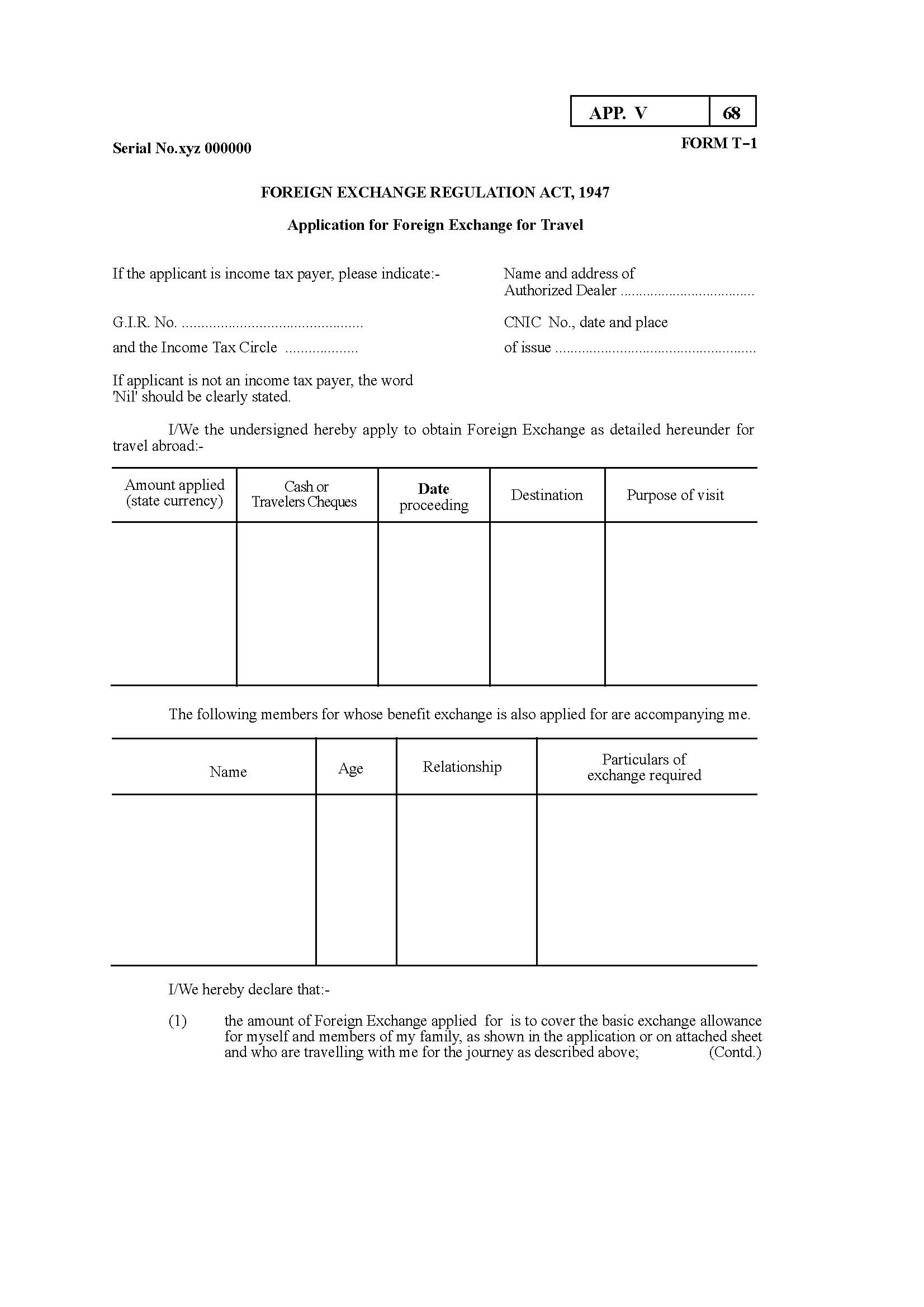 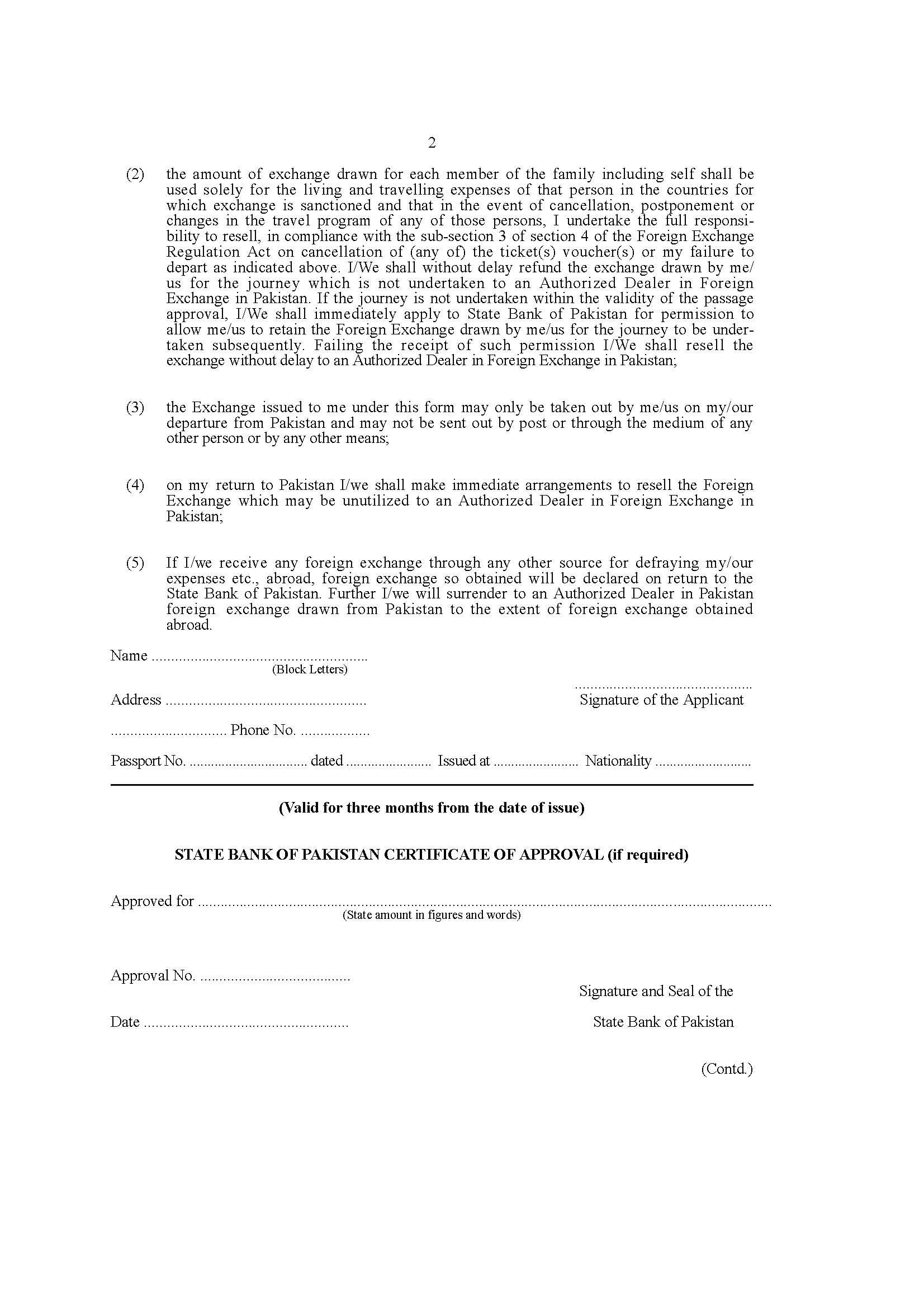 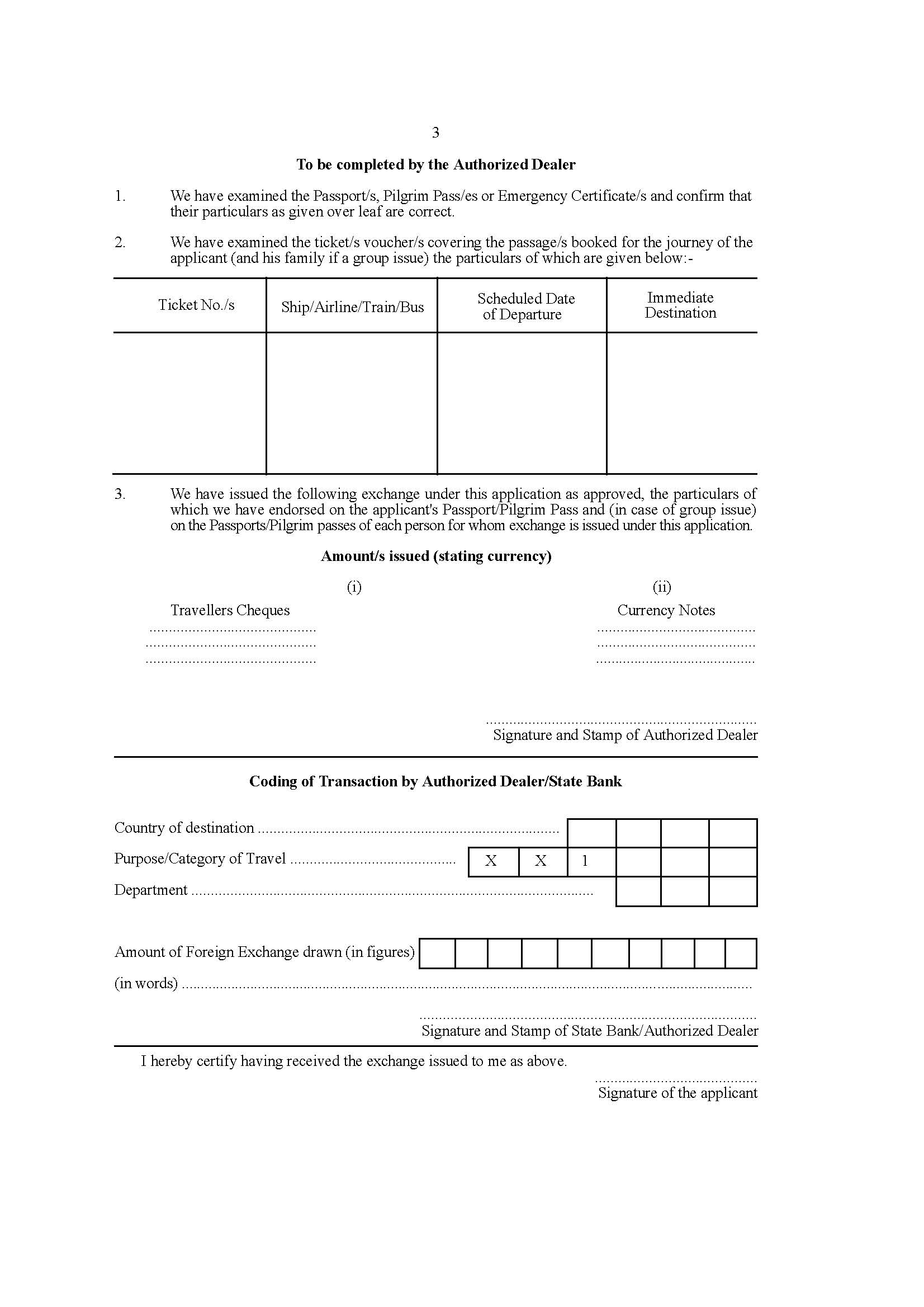 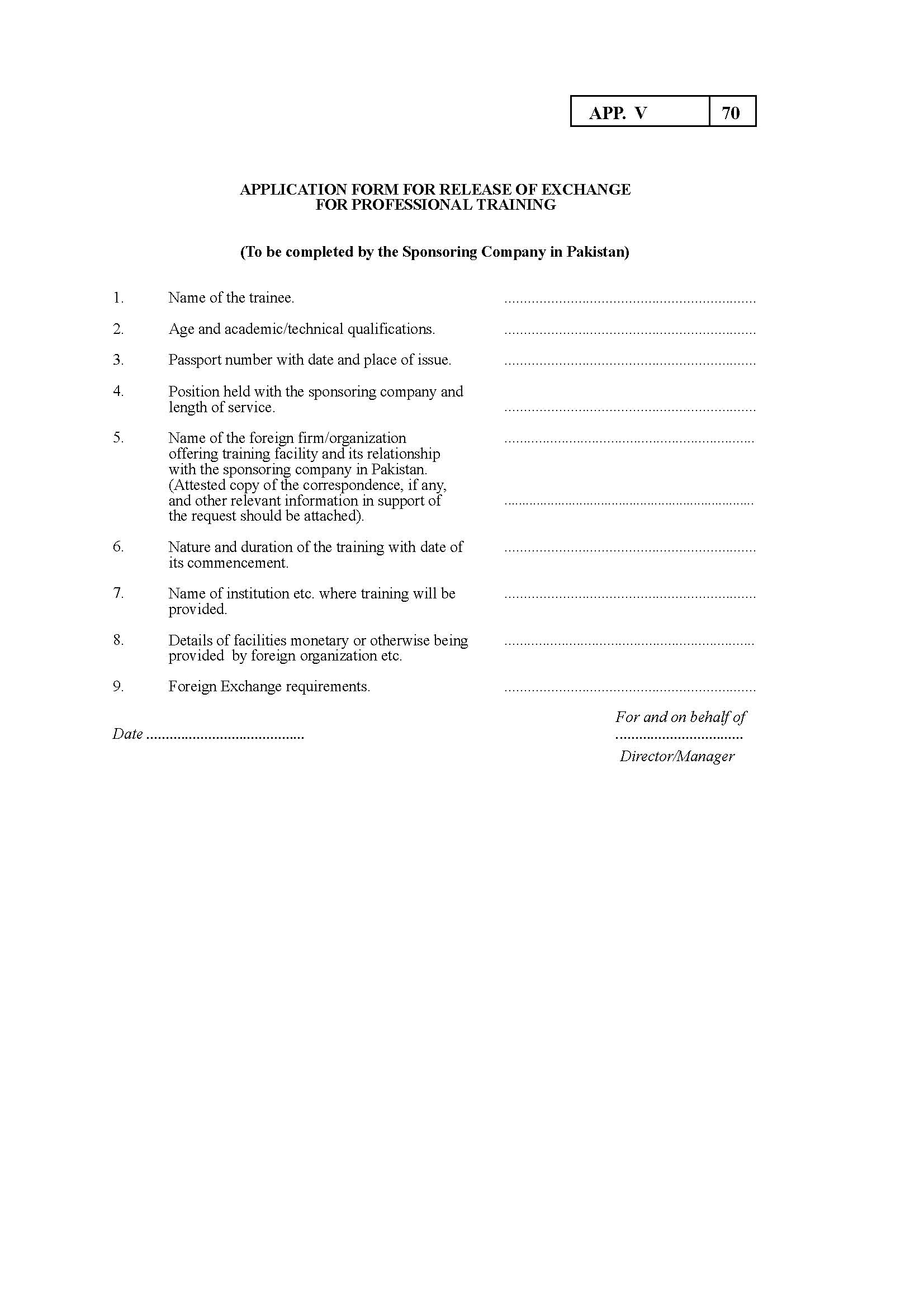 